Сценарий последнего звонка в вечерней школе при ИК. 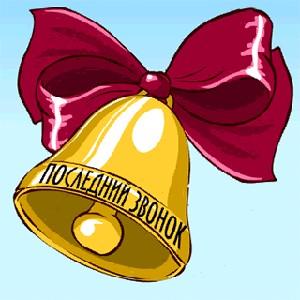 Классный руководитель 12 класса: Здравствуйте, дорогие друзья!В зал приглашаются выпускники 12 класса, в совершенстве познавшие русский язык и литературу, историю и обществознание, а также физику, математику и биологию. За годы учебы этот класс смог услышать все теоремы, подтвердить все аксиомы и вывести собственные формулы. Ими были опровергнуты все стереотипы и раскрыты все грани талантов  Статистические данные класса:
         а )количество выпускников -11
         б) годы обучения - несколько мгновений весны;в) год выпуска 21 век;г) настоящее место жительства- г. Устюжна;д ) будущее место жительства - «Широка страна моя родная»Антропологические данные: а) рост  «от 154см. до чуть ниже Караченцева»;б) количество рисунков на них - 2 школьных тетради;г) глаз у юношей - меткий, а у учителей -  наметанный;д) уши слышат, то, что не надо;е) голос от 20 Гц до 20 кГц.Другие данные :а) любимый день недели - воскресение;б) любимое время суток-  «когда начальника отряда  нет на месте».И все это наши выпускники!Их в количестве _24__,  забросили на необитаемый остров в океане знаний... они мужественно боролись с голодом и сном, с комплексами и  собственной ленью!Опасности подстерегали их на каждом шагу: они могли завалить  экзамены, провалиться на зачетах, заразиться знаниями на уроках...Но ценой нечеловеческих усилий они преодолели все! Но  до выпускного дошли только 11,  т.к. остальные успели покинуть школу по окончании срока наказания или освободиться условно досрочно.  Желаем имЖить по уму…
Любить по сердцу.
Трудиться по совести…
Не лгать! Не злобствовать, не мстить!
Быть твердым и в удаче, и в несчастье!
И, потерпев крушение, — возобновить свой путь!
Все проиграть и все начать сначала!1 ведущий:  Последний звонок — это грустный, и в то же время веселый праздник.Последний звонок – необычный звонок.
Звенит, но никто не спешит на урок.
В нем слышатся вместе и радость, и грусть,
И что-то еще, что понять не берусь. Один маленький шаг отделяет Вас от сдачи школьных экзаменов и окончания школы. И по старой доброй традиции, давайте начнем наш с праздник с прощального вальса.2 ведущий: Пройдись по тихим школьным этажам – здесь прожито и понято не мало.
Был голос робок, мел в руке дрожал, но ты домой с победою бежал.
И если вдруг удача запропала – пройдись по тихим школьным этажам.Мы приглашаем вас совершить путешествие по этажу нашей школе и посмотреть ещё раз на нее глазами выпускников. Поднимаемся по лестнице, заходим в здание. 1 ведущий: Налево пойдешь… там кабинет главного человека школы – это кабинет директора.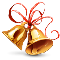 Школа – это маленькое государство И в каждой школе есть свои законы.Чтобы не сбиться с верной дороги,Чтоб задавать движения вектор – В школе есть справедливый и строгийНо самый лучший директор!Сколько мы видели вас на работе – Вечно вы в поисках, вечно – в заботе. Все вас волнует, все вас тревожит, чуткое сердце любому поможет.Директор нашей школы — это кладезь
Из разных школьных будничных забот,
Он — каждая контрольная, экзамен,
Что школьник обязательно пройдет. Вам равных нет в любимом деле:
Руководите Вы с умом.
И с Вами рядом каждый верит,
Что школа — это его дом!Предоставляем слово директору школы ____________.2 ведущий: А направо пойдешь…мимо воспитательного отдела и вот первый Кабинет №1 (кабинет литературы)Она – учитель. Они – ученики. Судьба свела их ранним утром на уроке литературы. Они встретились. Она открывала им волшебный мир литературы, а они смотрели изумленными глазами и ничего не понимали.Не может быть у вас культуры Без знания литературы, И, если хочешь мир познать, Придется классиков читать.Читая Пушкина, листая Горького
Вы научились жить немного правильней.
А изучив романы Достоевского,
Наверное, немного даже праведней.
Как прекрасен мир поэзии и прозы,
Мир всех книг, прошедших сквозь века,
Где живут любовь, и смех, и слезы.
Гениальный мир - наверняка.Слово преподавателю русского языка и литературы _____________.
1 ведущий: Кабинет №2 А этот кабинет у нас особый, в нем машины умные – компьютеры Информатика — серьёзная наука. 
Без неё сегодня — никуда. 
"Windows" — непростая штука 
Чтоб знать — немало надобно труда. Сначала не все выпускники не знали, как  работать на компьютере , где найти word, как открыть power point, как работать в excel.  После курса практических советов учителя их взаимоотношения вышли на новый уровень. Теперь они читают компьютер как открытую книгу, а учитель знает, на какую кнопку нажать, чтобы получить результат обучения. И теперь, используя знания информатики, вы можете составить программу вашей жизни и смело идти по ней с девизом “Нам power point и в жизни помогает”.Слово преподавателю информатики __________.2 ведущий: Следуем дальше по коридору и попадаем в кабинет №3 Любимое времяпровождение наших выпускников –  испытывать мимические мышцы лица. Где еще как не на биологии они могут заниматься своим любимым делом. Удалось ли в ходе уроков нашим героям дожить до человека разумного, верно ли они используют палку, научились ли они разводить огонь, это и не только, узнаем на экзамене по биологии. 1 ведущий: Параллельный сюжет расскажет о безуспешных поисках наших выпускников эликсира золотой жизни. Разгадка этой тайны лежит в загадочных архивах учебника химии. Порой тщетны были попытки вывести вас из состояния человека прямоходящего в человека разумного, но она помогала вам грызть гранит науки, используя самые разнообразные средства, в качестве катализаторов данной реакции и в руде ваших знаний Светлана Валерьевна выделяла золотые крупицы знаний химии.(география). 2 ведущий: Некоторые наши выпускники хотят посетить зарубежные страны. Где еще как не на географии им представилась возможность это сделать. После досконального изучения стран и континентов, у многих желание ехать исчезло.  Благодаря учителю географии  вы бережно сэкономите деньги. С географией ваши путешествия становятся на много выгодней.1 ведущий: Трудно сказать, какой этоо кабинет , здесь идут уроки географии, биологии, химии, иногда ОБЖ или физкультуры.Если утром сладко спится,
А пора идти учиться,
Вы не хмурьте брови озадаченно!
Физкультура вам поможет –
Может то и это может,
Будет вам залогом дня удачного!ОБЖ – это очень полезный предмет,
И что бы у вас не случилось,
В любой ситуации сложной ответ
Найдете мы – ведь вас научили.Слово предоставляем учителю ОБЖ и физкультуры__________.2 ведущий: Кабинет №4  Каждый урок логарифмы, интегралы, тригонометрия, корни квадратные и кубические. Разве нормальный человек это выдержит. Но все это было подготовкой к чему-то большему, неизвестному и непредсказуемому.  Настанет день и придет оно. ГВЭ…Математика - наука сложная,
Для многих из вас - невозможная!
А слова там какие страшные,
Непонятные и ужасные!
Но два на два всегда было 4, несмотря на ваше сопротивление.Вас поздравит учитель математики ____________.1 ведущий: Кабинет№5На территории нашей школы совершено открытие и не одно. День ото дня наши ученики подвергались все новым и новым нападениям знаний. Загадочные данные всплывали вновь и вновь: угол отражения = углу падения, сила тока = отношению напряжения к сопротивлению, ускорение – производная от скорости. Как связать их воедино. Лишь один человек может помочь. Она прививала знания законов и правил, и не только законов Фарадея, Ньютона и правил буравчика, но и законов жизни и правил поведения в ней.Если кто-то быстро скачет,Через три ступеньки в класс,Опоздать боится значит,Физика сейчас у нас.На урок же всех нас пустит,Строгим взглядом наградит,У нее такой характер!Хоть и добрая на вид.Слово учителю физики и математики ___________.2 ведущий: Иногда в этот кабинет вы приходили на уроки обществознания или технологии. Вам расскажет, что и как,
Строго в хронологии.
Он рассказывать мастак,
Спец по технологии.Подпилить? Благое дело Лобзик знает, как держать И азы мужской работы  Все он смог вам показать.

На уроках ваших — тишина. 
Слышен только голос ваш, 
Когда рассказ ведёте. 
Чем жила сегодня вся страна 
Отчего повсюду труд в почёте…В обществознания посвятили,
Глаза Вы школьникам открыли.
Чтоб социальные вопросы,
Смогли решать достойно, просто!Слово учителю обществознания________.
1 ведущий:  Кабинет №6 Русский язык - велик и могуч!
Лес из ошибок в диктанте дремуч,
А запятые - это вредные штучки,
То их не хватает, то целые кучки!Предлоги, падежи, глаголы
И пунктуация важна.
В таком предмете, безусловно,
Нет мелочей наверняка.Если вырос ты в России,
За основу ты возьми,
Знать великий и могучий,
Русский свой, родной язык.
Пусть он труден, сложен очень,
Но усердие и труд,
Всё равно плоды бесспорно,
Вам в итоге принесут!Ах, русский язык! Как долго он оставался для вас тайной: слова, орфограммы, запятые. А вот что получилось в результате, узнаем на экзамене.Слово учителю русского языка___________.2 ведущий: Кабинет №7Созданная учителями истории машина времени позволяет совершать путешествия во времени, с периодичностью два или раз  в неделю. На уроках учащиеся посетили древнее, среднее, новое время, учились на чужих ошибках и успевали совершать свои. Но любое вмешательство в прошлое непредсказуемым образом сказывается на настоящем. Хотим пожелать нашим выпускникам, чтобы они всегда занимали достойное место в настоящем, а их знания самым непосредственным образом влияли на их будущее.С исторической наукой
Очень важно быть в ладу,
Где кого короновали,
Кто рожден в каком году.
Вы историю учили – 
Древнюю и наших дней,
А теперь ее продолжить
Время вам рукой своей.А еще в этом кабинете проходили уроки иностранного языка.Иностранный, иностранный
Был для вас всегда желанный.
Вы про Англию и Штаты
Помните  цитаты. Слов иностранных много знаете
И текст со словарем читаете,
Вам эти знания нужны.
Узнав язык другой страны,
Теперь, приехав за границу,
Вы там могли бы объясниться.Вас приветствует учитель истории и иностранного языка___________.Мы прошли по школьному этажу, а сейчас наступает самый торжественный, волнительный момент нашего праздника. Для вас, дорогие выпускники, прозвенит последний школьный звонок.Под дождем, или в зное,   Но в положенный срокКаждой новой весною     Есть последний звонок.
Звени же над прошлым и настоящим,
Звени же над детством, вдаль уходящим,
Веселый и грустный последний звонок!Классный руководитель:Каждый выпускной класс удивителен, каждый выпускник уникален. Дорогие наши неповторимые и уникальные выпускники.Под небом голубым
Есть множество дорог.
Ты выбери одну, свою,
Иди по ней вперед.
Будь силен, но не груб.
Будь мудрым, но мечтай.
И никогда людей
В беде не оставляй.
Пускай ничто вокруг 
Не устрашит тебя.
И в мрачный час, и в радостный
Поддержит друг всегда.Дорогие друзья, пусть для вас Воплощением молодости, счастья.Прозвучит последний школьный вальс.(Звучит школьный вальс)
